Игровое занятие №8 «Самолет».Цель: закрепить знания детей о воздушном транспорте (самолете, его частях, развивать конструктивные навыки умение накладывать блоки на образец- самолет.Задачи:-Учить детей изображать самолет, летящий сквозь облака, используя различные блоки.-Развивать образное восприятие.-Активизировать словарь детей (кабина, корпус, крылья)-Воспитывать, самостоятельность.Материал для работы: блоки Дьенеша, изображение самолета.Ход занятия:Вступительная часть.-Ребята! Сегодня я несла вам в подарок большую красивую картинку.      Отгадайте загадку:Железная птицаВ небе кружится,По сигналу пилотаНа землю садится. (Самолет)      Ребята, а как вы думаете, почему его так называют: самолет? (-Потому что сам летит).Давайте назовем из каких частей он состоит? (кабина, крылья, хвост, корпус) (Ответы детей)Дети, кто управляет самолетом? (Пилот)-Сегодня мы с вами будем складывать из блоков самолет. А для этого давайте разомнем пальчики и приготовим их к работе.Пальчиковая гимнастика «Самолет».Я построю самолет,(разводим руки широко в стороны)Шлем надену — и в полет.(показываем «шлем» над головой)Сквозь волнистые туманы,Полечу в другие страны,(шевелим пальчиками)Над морями и лесами,Над горами и полями,(делаем «брызгающие» движения пальцами)Облечу весь шар земной.(обхватываем воображаемый шар)А потом вернусь домой.(взмахивающие движения ладонями)Воспитатель: Не забывайте из каких деталей состоит самолет. Дети, мы с вами часто видим пролетающие самолеты, а они одного цвета? (Ответы детей). Правильно, они бывают разных цветов.Воспитатель: Какие блоки мы будем  использовать  для изображения самолета? Все ли они одинакового размера? (Ответы детей).Воспитатель: Посмотрите, что лежит у вас на столе (обращая внимание детей на лист бумаги, представьте, что это небо, по которому сейчас полетит самолёт, который вы построите.Подойдите к своим образцам и начинайте  постройку своего самолёта.Итог занятия.Обратите внимание дети, как много самолетов летит. Воспитатель: Дети, что вы  строили? Из чего вы строили самолёты? Мне очень понравились ваши постройки. А вам понравилось строить самолёт?А теперь мы с вами превращаемся в лётчиков и полетим на самолёте.Физминутка.Полетели, полетели,(Стойка ноги врозь)Вперед руками завертели.(Вращение руками перед грудью)Руки в стороны – В  полет отправляем самолет,(Развести горизонтально руки в стороны)Правое крыло вперед,(Поворот туловища вправо с заведением правой руки вперед)Левое крыло вперед.(Поворот туловища влево с заведением левой руки вперед)Раз, два, три, четыре – Полетел наш самолет.Замечательный пилот. В путь отправил самолет.(Произвольный бег с расставленными в стороны руками).Раз, два, три- на посадку ты лети, самолёт останови.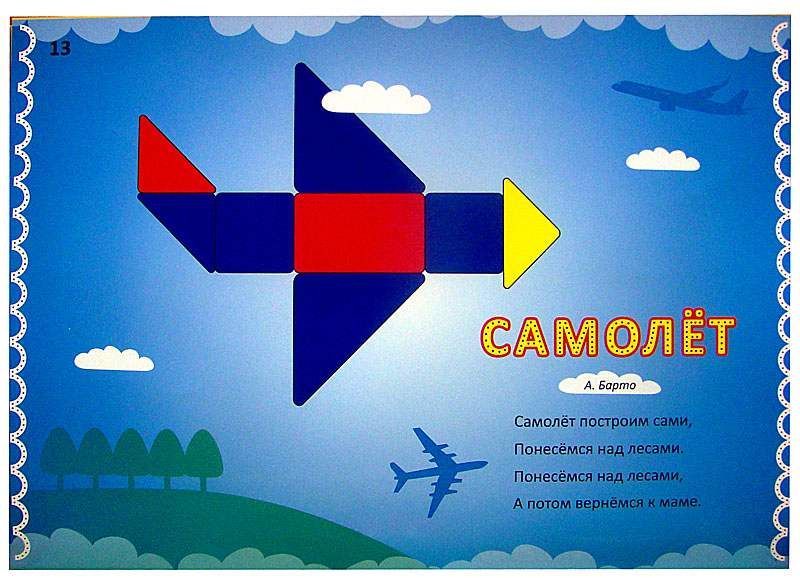 